ТЕХНИЧЕСКАЯ СПЕЦИФИКАЦИЯ
26.03.2012ТЕХНИЧЕСКАЯ СПЕЦИФИКАЦИЯ
26.03.2012Хелми краска для мебелиХелми краска для мебели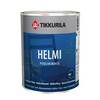  Увеличить 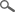 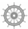 ТИПАкрилатная краска. Увеличить ОБЛАСТЬ ПРИМЕНЕНИЯПредназначена для первичной и ремонтной окраски деревянных, древесностружечных, древесноволокнистых и металлических поверхностей внутри помещений. Можно использовать также для окраски поверхностей, ранее окрашенных алкидной или каталитической краской.
Не подходит для окраски ранее окрашенных нитроцеллюлозной краской или лаком поверхностей. Увеличить ОБЪЕКТЫ ПРИМЕНЕНИЯПрименяется для окраски дверей, плинтусов, оконных переплетов, шкафов. мебели и т.д. Увеличить ТЕХНИЧЕСКИЕ ДАННЫЕ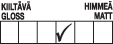 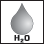 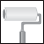 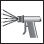 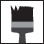 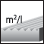 8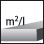 10810БазисA и CA и CЦветаКолеруется по гамме цветов "Тиккурила Симфония".Колеруется по гамме цветов "Тиккурила Симфония".Цветовые каталогиПочувствуй цветПочувствуй цветСтепень блескаПолуматоваяПолуматоваяКласс эмиссии строительного материалаM1M1Расход8-10 м²/л.8-10 м²/л.Тара0,225 л, 0,9 л и 2,7 л 0,225 л, 0,9 л и 2,7 л РастворительВодаВодаСпособ нанесенияНаносится кистью с синтетическим ворсом или мохеровым валиком.
Распыление: Распыление под низким давлением: давление 3–4 бара, сопло 1,4–1,8 мм, разбавлять до 10 % по объему. Безвоздушное распыление под  высоким давлением: давление 140–160 бар, сопло 0,009"–0,013", разбавлять до 5 % по объему. Воздушное распыление под высоким давлением : давление 80–120 бар, давление воздуха 1–2 бара, сопло 0,009" – 0,011", разбавлять до 5 % по объему.Наносится кистью с синтетическим ворсом или мохеровым валиком.
Распыление: Распыление под низким давлением: давление 3–4 бара, сопло 1,4–1,8 мм, разбавлять до 10 % по объему. Безвоздушное распыление под  высоким давлением: давление 140–160 бар, сопло 0,009"–0,013", разбавлять до 5 % по объему. Воздушное распыление под высоким давлением : давление 80–120 бар, давление воздуха 1–2 бара, сопло 0,009" – 0,011", разбавлять до 5 % по объему.Время высыхания, +23 °C при отн. влажн. воздуха 50 %От пыли – около часа.
Следующий слой можно наносить через 16 часов.
Готов к эксплуатации через 2–3 суток.От пыли – около часа.
Следующий слой можно наносить через 16 часов.
Готов к эксплуатации через 2–3 суток.Стойкость к мытьюВыдерживает более 5000 проходов щеткой.Выдерживает более 5000 проходов щеткой.Стойкость к химикатамВыдерживает чистящие средства и слабые растворители, например, уайт-спирит. Пятна кофе, чая и других цветных веществ выводить немедленно.Выдерживает чистящие средства и слабые растворители, например, уайт-спирит. Пятна кофе, чая и других цветных веществ выводить немедленно.СветостойкостьНе желтеет.Не желтеет.Сухой остатокОк. 40 %.Ок. 40 %.Плотность1,2 кг/л. белая краска.1,2 кг/л. белая краска.ХранениеЗащищать от мороза.Защищать от мороза.Код366-серия366-серияСвидетельство о государственной регистрацииСвидетельство о государственной регистрацииСвидетельство о государственной регистрацииИНСТРУКЦИЯ ПО ИСПОЛЬЗОВАНИЮ ИЗДЕЛИЯУсловия при обработкеОкрашиваемая поверхность должна быть сухой. Температура должна быть не ниже + 8ºС и относительная влажность воздуха – не выше 80 %. Невысокая температура (ок.+15ºС) и повышенная влажность воздуха (50–70 %) продлевают время нахождения покрытия из краски "Хелми" в открытом состоянии и, таким образом, облегчают нанесение краски.Окрашиваемая поверхность должна быть сухой. Температура должна быть не ниже + 8ºС и относительная влажность воздуха – не выше 80 %. Невысокая температура (ок.+15ºС) и повышенная влажность воздуха (50–70 %) продлевают время нахождения покрытия из краски "Хелми" в открытом состоянии и, таким образом, облегчают нанесение краски.Предварительная подготовкаНеокрашенная поверхность: 
Тщательно очистить поверхность от грязи и пыли для получения наилучшей адгезии. Обработать сучки лаком "Оксалакка". Загрунтовать новые деревянные и древесноволокнистые поверхности грунтовкой "Хелми" или "Отекс". Металлические поверхности загрунтовать противокоррозионной грунтовкой "Ростекс Супер Аква" или "Ростекс Супер". 

Впитывающие, т.е. пористые поверхности рекомендуется загрунтовать разбавленной на 5–10 % грунтовкой и сделать межслойную шлифовку. После этого поверхность окрасить неразбавленной грунтовкой. 

Ранее окрашенные поверхности: 
Поверхность вымыть моющим средством "Маалипесу", затем тщательно промыть чистой водой. Удалить слабодержащуюся краску скребком. Отшлифовать твердые, глянцевые поверхности до матовости и удалить пыль от шлифовки. Неровности выправить шпатлевкой "Престо" быстрого высыхания, и отшлифовать зашпатлеванные места. Загрунтовать грунтовками "Хелми" или "Отекс", а металлические поверхности загрунтовать противокоррозионной грунтовкой "Ростекс Супер Аква" или "Ростекс Супер".Неокрашенная поверхность: 
Тщательно очистить поверхность от грязи и пыли для получения наилучшей адгезии. Обработать сучки лаком "Оксалакка". Загрунтовать новые деревянные и древесноволокнистые поверхности грунтовкой "Хелми" или "Отекс". Металлические поверхности загрунтовать противокоррозионной грунтовкой "Ростекс Супер Аква" или "Ростекс Супер". 

Впитывающие, т.е. пористые поверхности рекомендуется загрунтовать разбавленной на 5–10 % грунтовкой и сделать межслойную шлифовку. После этого поверхность окрасить неразбавленной грунтовкой. 

Ранее окрашенные поверхности: 
Поверхность вымыть моющим средством "Маалипесу", затем тщательно промыть чистой водой. Удалить слабодержащуюся краску скребком. Отшлифовать твердые, глянцевые поверхности до матовости и удалить пыль от шлифовки. Неровности выправить шпатлевкой "Престо" быстрого высыхания, и отшлифовать зашпатлеванные места. Загрунтовать грунтовками "Хелми" или "Отекс", а металлические поверхности загрунтовать противокоррозионной грунтовкой "Ростекс Супер Аква" или "Ростекс Супер".ОкраскаКраску тщательно перемешать перед применением во избежание образования осадка. При необходимости, разбавить водой. Наносить валиком, кистью, распылением или тампоном в 1–2 слоя. 
Большие поверхности рекомендуется окрасить сначала мохеровым валиком, а затем выровнять кистью. Лучше всего для окраски подходят искусственные кисти с расщепленными кончиками.Краску тщательно перемешать перед применением во избежание образования осадка. При необходимости, разбавить водой. Наносить валиком, кистью, распылением или тампоном в 1–2 слоя. 
Большие поверхности рекомендуется окрасить сначала мохеровым валиком, а затем выровнять кистью. Лучше всего для окраски подходят искусственные кисти с расщепленными кончиками.Очистка инструментовРабочие инструменты вымыть водой или моющим средством "Пенсселипесу".Рабочие инструменты вымыть водой или моющим средством "Пенсселипесу".УходИзбегать применения моющих средств и сильной очистки свежеокрашенной поверхности, так как свежее покрытие достигает своей окончательной твердости и стойкости в течение ок. одного месяца после окраски. В случае необходимости для очистки покрытия в данный период можно применить легкую очистку влажной мягкой тканью. 

При необходимости, не ранее, чем через месяц после окраски готовое покрытие можно очищать нейтральным (pH 6–8) раствором средства для мытья посуды с помощью мягкой ткани или губки. Особенно грязные поверхности можно очищать слабыми щелочными моющими средствами (pH 8–10). После очистки поверхность необходимо тщательно прополоскать чистой водой. Избегать применения моющих средств и сильной очистки свежеокрашенной поверхности, так как свежее покрытие достигает своей окончательной твердости и стойкости в течение ок. одного месяца после окраски. В случае необходимости для очистки покрытия в данный период можно применить легкую очистку влажной мягкой тканью. 

При необходимости, не ранее, чем через месяц после окраски готовое покрытие можно очищать нейтральным (pH 6–8) раствором средства для мытья посуды с помощью мягкой ткани или губки. Особенно грязные поверхности можно очищать слабыми щелочными моющими средствами (pH 8–10). После очистки поверхность необходимо тщательно прополоскать чистой водой. Ремонтная окраскаПоверхность, ранее окрашенную краской "Хелми" можно окрашивать краской "Хелми" без грунтования. См. пункт "Предварительная подготовка". 

Внимание! Если в качестве грунтовки применяется алкидная грунтовка, окончательная адгезия к грунтовке достигается через 2 недели после проведения покрывной окраски. В течение этого времени рекомендуется избегать, например, приклеивания малярной ленты на окрашенную поверхность.Поверхность, ранее окрашенную краской "Хелми" можно окрашивать краской "Хелми" без грунтования. См. пункт "Предварительная подготовка". 

Внимание! Если в качестве грунтовки применяется алкидная грунтовка, окончательная адгезия к грунтовке достигается через 2 недели после проведения покрывной окраски. В течение этого времени рекомендуется избегать, например, приклеивания малярной ленты на окрашенную поверхность.ОХРАНА ТРУДА Состав продукта не предполагает предупредительной маркировки. Работу выполнять тщательно и осторожно, избегая длительного, ненужного соприкосновения с материалом. На продукт имеется паспорт техники безопасности.Паспорт техники безопасности Состав продукта не предполагает предупредительной маркировки. Работу выполнять тщательно и осторожно, избегая длительного, ненужного соприкосновения с материалом. На продукт имеется паспорт техники безопасности.Паспорт техники безопасности Состав продукта не предполагает предупредительной маркировки. Работу выполнять тщательно и осторожно, избегая длительного, ненужного соприкосновения с материалом. На продукт имеется паспорт техники безопасности.Паспорт техники безопасности Состав продукта не предполагает предупредительной маркировки. Работу выполнять тщательно и осторожно, избегая длительного, ненужного соприкосновения с материалом. На продукт имеется паспорт техники безопасности.Паспорт техники безопасности ОХРАНА ОКРУЖАЮЩЕЙ СРЕДЫ И УТИЛИЗАЦИЯ ОТХОДОВНе выливать в канализацию, водоем или на почву. Жидкие остатки передать в место сбора вредных отходов. Пустые, сухие банки можно выбросить на свалку – соблюдать местное законодательство. Не выливать в канализацию, водоем или на почву. Жидкие остатки передать в место сбора вредных отходов. Пустые, сухие банки можно выбросить на свалку – соблюдать местное законодательство. ТРАНСПОРТИРОВКАVAK/ADR -VAK/ADR -